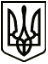 МЕНСЬКА МІСЬКА РАДАВИКОНАВЧИЙ КОМІТЕТ РІШЕННЯ21 грудня 2021 року	 м. Мена	№ 401Про надання соціальних послуг в КУ «Територіальний центр соціального обслуговування (надання соціальних послуг)» Менської міської ради         Розглянувши заяви громадян, які проживають у Менській міській територіальній громаді та бажають отримувати соціальні послуги в КУ «Територіальний центр соціального обслуговування (надання соціальних послуг)» Менської міської ради Чернігівської області, враховуючи рішення комісії по наданню соціальних послуг, для розгляду та вирішення питань взяття на облік та зняття з обліку осіб з надання їм соціальних послуг в КУ «Територіальний центр соціального обслуговування (надання соціальних послуг)» Менської міської ради, керуючись постановою Кабінету Міністрів України від 29.12.2009 № 1417 «Деякі питання діяльності територіальних центрів соціального обслуговування (надання соціальних послуг)», та ст. 34 Закону України «Про місцеве самоврядування в Україні»,  виконавчий комітет Менської міської радиВИРІШИВ:Затвердити Список осіб, яким надаються соціальні послуги в КУ «Територіальний центр соціального обслуговування (надання соціальних послуг)» Менської міської ради відповідно до заяв, поданих ними в період з 23 листопада по 17 грудня  2021 року (додаток 1).Затвердити Список осіб, яким припиняється надання соціальних послуг в КУ «Територіальний центр соціального обслуговування (надання соціальних послуг)» Менської міської ради, та зняти їх з обліку комунальної установи відповідно до відомостей, поданих у період з 11 листопада по 15 грудня 2021 року (додаток 2).Контроль за виконанням рішення покласти на начальника відділу соціального захисту населення, сім’ї, молоді та охорони здоров’я  М.В. Москальчук.Міський голова	Геннадій ПРИМАКОВ